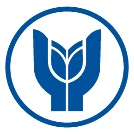 YAŞAR UNIVERSITY GRADUATE SCHOOLPhD THESIS MONITORING COMMITTEE MEETING MINUTE (DISTANCE)1 ORCID (Open Researcher and Contributor ID) is received from https://orcid.org/2 In order for this student to defend his/her thesis, at least 3 monitoring meetings are required to be held following the approval of thesis proposal.3 Students are required to submit written reports which covers a summary of their thesis progress and a study plan for the next period at least 1 month before the meeting, and presents them orally during the meeting. Those students, who have been evaluated by the committee as unsuccessful for two consecutive times or three times in total, are dismissed from the relevant degree program.4 If the meeting cannot be held as the jury was not able to meet, a new date is set for the meeting.5 In cases when the student is not present for the meeting, the student’s excuse form is assessed by the Administrative Board of the Graduate School. If the student does not have any valid excuse, s/he is dismissed with a decision made by the Administrative Board of the Graduate School. When the student’s excuse is deemed valid, a new date is set for meeting.STUDENT’SSTUDENT’SSTUDENT’SSTUDENT’SName SurnameNumberORCID1ProgramThesis TitleMeeting Period  January-June         July-December  January-June         July-December  January-June         July-DecemberNumber of Meetings2  1         2        3          4        5          6        7          8  1         2        3          4        5          6        7          8  1         2        3          4        5          6        7          8Meeting Date:Meeting Date:Time: Place:http://webinar.yasar.edu.trMeeting Recording Link:Meeting Recording Link:Meeting Recording Link:Meeting Recording Link:EVALUATION3EVALUATION3EVALUATION3Considering the report submitted and the presentation made by the student at the thesis-monitoring meeting, the monitoring of the student’s thesis has been conducted based on the following criteria.Considering the report submitted and the presentation made by the student at the thesis-monitoring meeting, the monitoring of the student’s thesis has been conducted based on the following criteria.Considering the report submitted and the presentation made by the student at the thesis-monitoring meeting, the monitoring of the student’s thesis has been conducted based on the following criteria.Studies completed by the date of meeting Satisfactory UnsatisfactoryStudy plan for the next period Satisfactory UnsatisfactoryDECISIONDECISIONDECISIONThe monitoring meeting concluded  UNANIMOUSLY      BY A MAJORITY VOTEthat the student’s progress in dissertation has been:  SUCCESSFUL (P)    UNSUCCESSFUL (NP) The monitoring meeting concluded  UNANIMOUSLY      BY A MAJORITY VOTEthat the student’s progress in dissertation has been:  SUCCESSFUL (P)    UNSUCCESSFUL (NP) The monitoring meeting concluded  UNANIMOUSLY      BY A MAJORITY VOTEthat the student’s progress in dissertation has been:  SUCCESSFUL (P)    UNSUCCESSFUL (NP) Advisor’s Title, Name Surname:Date:          Successful (P)     Unsuccessful (NP)Advisor’s Title, Name Surname:Date:          Successful (P)     Unsuccessful (NP)Advisor’s Title, Name Surname:Date:          Successful (P)     Unsuccessful (NP)Committee Member’s Title, Name Surname:      Date:       Successful (P)     Unsuccessful (NP)Committee Member’s Title, Name Surname:      Date:       Successful (P)     Unsuccessful (NP)Committee Member’s Title, Name Surname:      Date:       Successful (P)     Unsuccessful (NP)Committee Member’s Title, Name Surname:Date:        Successful (P)     Unsuccessful (NP)Committee Member’s Title, Name Surname:Date:        Successful (P)     Unsuccessful (NP)Committee Member’s Title, Name Surname:Date:        Successful (P)     Unsuccessful (NP) Meeting was not held as the jury could not meet 4. The student was not present for the meeting5. Meeting was not held as the jury could not meet 4. The student was not present for the meeting5. Meeting was not held as the jury could not meet 4. The student was not present for the meeting5.